Bygdekvinnelaget  - møteplass for aktive kvinner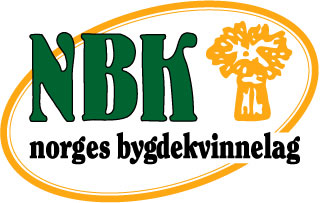 Innkalling til årsmøte i Fyresdal bygdekvinnelagTid		Torsdag 18. oktober 2018 kl. 19.00Stad		Hjå Inger Angell i SørbygdaSaklisteGodkjenning av innkalling og saklisteVal av ordstyrarVal av referentVal av medlem til å skrive under protokollen saman med leiarGjennomgang og godkjenning av årsmeldingÅrsmeldinga blir sendt ut på e-post til medlemane i forkant av årsmøteGjennomgang og godkjenning av rekneskap Kontingent for 2019Arbeidsplan for 2019Budsjett for 2019Innkomne sakerValValkomiteen har sitt framlegg klart, alle dei som er innstilt er spurt på førehand.Matservering.Nytt frå Norges bygdekvinnelag og Telemark bygdekvinnelag ved fylkesleiar Ellen Margrethe Garn.Samtale rundt aktivitetar og drift av laget.Vel møtt!For styretEva Greivstad, leiar